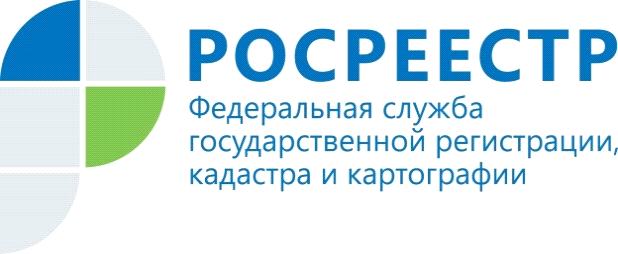 В Управлении Росреестра по Красноярскому краю подведены итоги деятельности за 2021 годВ ходе заседания коллегии подведены итоги работы в 2021 году, поставлены задачи по реализации перспективных направлений деятельности Управления на текущий год.По окончании заседания состоялось торжественное награждение сотрудников Управления, внесших наибольший вклад в реализацию поставленных перед Росреестром задач. Руководитель Управления Росреестра по Красноярскому краю, Татьяна Голдобина:«В Управлении прослеживается положительная динамика по всем направлениям деятельности. Вместе с тем, Управление не останавливается на достигнутом, данная работа продолжается и в текущем году. Самая главная задача, которую ежегодно для себя мы определяем, это качество и комфортность оказания государственных услуг. Приоритетными задачами являются сокращение сроков осуществления учетно-регистрационных действий, кардинальное снижение доли приостановлений учетно-регистрационных действий, развитие электронных услуг.Также, в Управлении, как центра компетенции по земле и недвижимости, находится на контроле реализация законов, актуальных для нашего региона, таких как дачная амнистия, гаражная амнистия, выявление правообладателей ранее учетных объектов недвижимости.Кроме того, в текущем году на территории Красноярского края будут организованы комплексные кадастровые работы, что также потребует от Управления координации в данном направлении».Материалы подготовлены Управлением Росреестра по Красноярскому краюКонтакты для СМИ:тел.: (391)2-226-756е-mail: pressa@r24.rosreestr.ru«ВКонтакте» http://vk.com/to24.rosreestrTelegram https://t.me/Rosreestr_krsk24Одноклассники https://ok.ru/to24.rosreestr